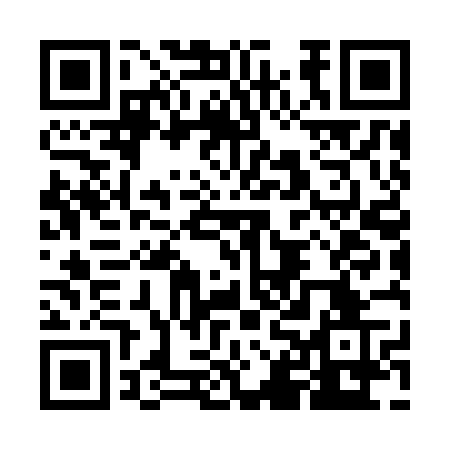 Prayer times for Jiaviniup Narsanga, Quebec, CanadaMon 1 Jul 2024 - Wed 31 Jul 2024High Latitude Method: Angle Based RulePrayer Calculation Method: Islamic Society of North AmericaAsar Calculation Method: HanafiPrayer times provided by https://www.salahtimes.comDateDayFajrSunriseDhuhrAsrMaghribIsha1Mon2:484:261:116:589:5511:332Tue2:494:261:116:589:5511:333Wed2:494:271:116:579:5411:334Thu2:504:281:116:579:5411:325Fri2:504:301:116:579:5311:326Sat2:514:311:126:579:5211:327Sun2:524:321:126:569:5111:318Mon2:524:331:126:569:5011:319Tue2:534:341:126:559:4911:3010Wed2:544:361:126:559:4811:3011Thu2:544:371:126:559:4711:3012Fri2:554:381:126:549:4611:2913Sat2:564:401:126:539:4511:2814Sun2:574:411:136:539:4311:2815Mon2:574:431:136:529:4211:2716Tue2:584:441:136:529:4111:2717Wed2:594:461:136:519:3911:2618Thu3:004:471:136:509:3811:2519Fri3:014:491:136:499:3611:2420Sat3:024:501:136:499:3511:2421Sun3:024:521:136:489:3311:2322Mon3:034:541:136:479:3211:2223Tue3:044:561:136:469:3011:2124Wed3:054:571:136:459:2811:2025Thu3:064:591:136:449:2611:2026Fri3:075:011:136:439:2511:1927Sat3:085:031:136:429:2311:1828Sun3:095:041:136:419:2111:1729Mon3:095:061:136:409:1911:1630Tue3:105:081:136:399:1711:1531Wed3:115:101:136:379:1511:14